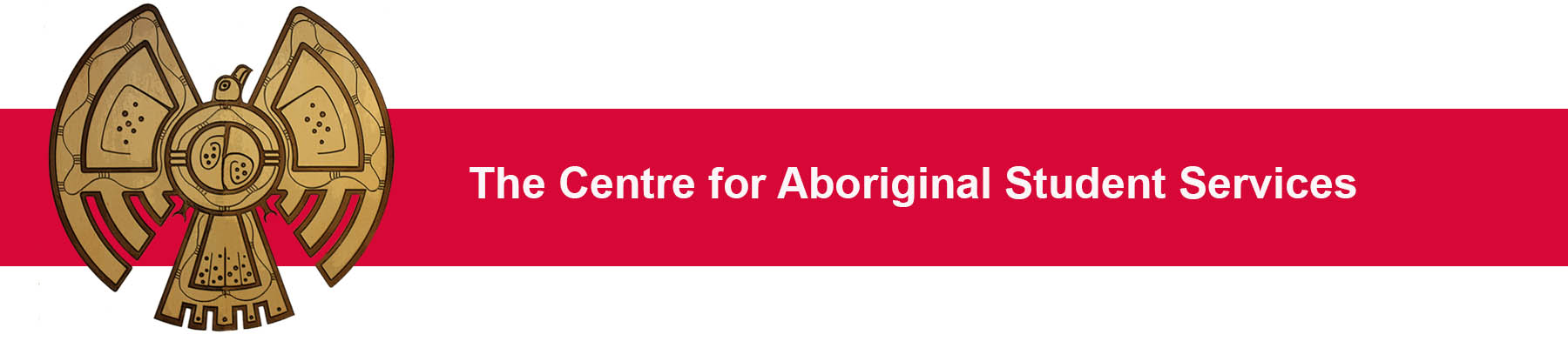 Indigenous Scholarships & AwardsCFUW: Linda Souter Humanities AwardDeadline: N/AAmount: $6,000Field of Study: Humanities, including: English Language and Literature, History, Languages Study, Classics, Philosophy, Film Studies, Communication Studies, and Culture StudiesDescription: Post-secondary students pursuing a degree in the humanities fieldhttp://www.cfuw.org/en-ca/fellowshipsawards/listoffellowshipsandawards.aspxDreamcatcher Charitable Foundation Education FundDeadline: N/AAmount: variesField of Study: N/ADescription: The fund finances low-income students with unique courses and/or under very unique circumstances, student exchanges and organized school events and trips. The fund does not give financial support towards tuition, fees, supplies, or living expenseshttps://www.dcfund.ca/index.php?id=education-supportKen Dryden Youth-in-Care BursaryDeadline: N/AAmount: $3,000 or 80% of tuition and feesField of Study: N/ADescription: Applicants must be from or in the Child welfare systemhttps://youthincare.ca/ken-dryden-scholarship/Ontario Power Generation: John Wesley Memorial AwardDeadline: N/AAmount: $5,000Field of Study: Engineering, law, environmental studies, business, Indigenous studies, communications, human resources, technology, trades or other disciplines related to Ontario Power Generation’s businessDescription: An award granted to students of Indigenous ancestry currently enrolled full-time at an accredited university in Ontariohttps://www.opg.com/working-with-opg/careers/student-awards/Pages/John-Wesley-Beaver-Memorial-Award.aspxOntario Power Generation: University Engineering AwardDeadline: N/AAmount: $2,400Field of Study: Electrical, computer, mechanical, chemical, environmental, or nuclear engineeringDescription: The award is offered to a qualified student that is a member of an employment equity target group (women, Indigenous people, people with disabilities, or visible minorities). The applicant must be currently enrolled full-time and be in their second year of an electrical, computer, mechanical, chemical, environmental or nuclear engineering programhttps://www.opg.com/working-with-opg/careers/student-awards/Pages/University-Engineering-Award.aspxKin Canada BursariesDeadline: February 1Amount: $1,000Field of Study: AnyDescription: The bursaries are open to students enrolled in an accredited post-secondary program full-time. Applicants will demonstrate financial need, volunteer involvement and knowledge of Kin Canadahttps://www.kincanada.ca/applyIndspire: Post-Secondary EducationDeadline: February 1, August 1 and November 1, 11:59 pm ESTField of Study: AnyDescription: For Indigenous students attending full-time studies in a post-secondary programhttps://indspire.ca/for-students/bursaries-scholarships/Indspire: The Bill Messenger ScholarshipDeadline: March 1, 11:59 pm ESTAmount: up to $10,000Field of Study: AnyDescription: To support self-identifying Indigenous men attending post-secondary studies and have demonstrated commitment to the Friendship Centre Movement in Ontariohttps://indspire.ca/for-students/bursaries-scholarships/RBC: Indigenous Student Awards ProgramDeadline: February 28, 11:59 pm ESTAmount: $5,000Field of Study: AnyDescription: For Indigenous applicants in financial need that are enrolled in full-time studies at an accredited post-secondary institution. Applicants must have at least two more years of post-secondary studies remaininghttp://aboriginalstudents.ca/site-sponsors/rbc/RBC: Capital Markets Scholarship for Woman and Diversity ScholarshipDeadline: May 31, 11:59 pm ESTAmount: $5,000 + summer employmentField of Study: Business, economics or engineering programDescription: Awards for women and anyone who identifies as a visible minority, female, Indigenous, LGBT+, Veterans, and/or persons with disabilities. Successful candidates will have an opportunity to work as a summer analyst at RBC Capital Markets in Toronto. Recipients will also be paired with a senior professional at RBC Capital Markets, who will serve as a mentorhttps://www.rbccm.com/en/careers/scholarships.pageRapid Access to Medical Specialists BursariesDeadline: March 1Amount: $100 - $500Field of Study: AnyDescription: Applicants will be chosen based on academic merit, volunteerism and a written essay explaining the need for the bursaryhttps://www.rapidaccesstomedicalspecialists.ca/scholarshipsRapid Access to Medical Specialists ScholarshipDeadline: March 1Amount: $100 - $1,000Field of Study: AnyDescription: Applicants will be chosen based on academic merit, volunteerism and a written essay on a topic related to the medical fieldhttps://www.rapidaccesstomedicalspecialists.ca/scholarshipsThe United Church of Canada FoundationDeadline: March 15Amount: N/AField of Study: AnyDescription: For Indigenous youth (18-29 yrs old) enrolled in full-time post-secondary studies and, demonstrating both financial need and academic excellence. The scholarship may be awarded for multiple years to support the studies of selected candidates.https://unitedchurchfoundation.ca/wp-content/uploads/Endowment-Fund-for-Indigenous-Post-Secondary-Education-application-1.pdf Miziwe Biik: Post-Secondary and Apprenticeship BursaryDeadline: March 28, at 12:00 pm ESTAmount: N/AField of Study: AnyDescription: For Indigenous students living within the Greater Toronto Area that are enrolled in a full-time post-secondary program at an accredited institutionhttp://miziwebiik.com/services/awards-and-bursaries/bursary/NWAC: Helen Bassett Commemorative Student AwardDeadline: March 28, at 12:00 pm ESTAmount: $1,000Field of Study: Any, preference given to law or justice related fieldsDescription: Awards are given to 4 Indigenous women, under 31 years of age, currently enrolled in post-secondary studies that can demonstrate financial need. They also must express a commitment to improving the situation of Indigenous women and youth politically, culturally, economically, or otherwisehttps://www.nwac.ca/get-involved/helen-bassett-award/Desjardins Foundation ScholarshipDeadline: March 31Amount: N/AField of Study: AnyDescription: Successful applicants have community and volunteer involvement, commitment to their studies and show financial needhttps://www.desjardins.com/ca/about-us/social-responsibility-cooperation/education-cooperation/desjardins-foundation/academic-scholarships/index.jspOntario Expropriation Association BursaryDeadline: March 31Amount: $2,000Field of Study: Accounting, business, Management, Economics, Land use management, Development Law (LL.B, J.D., B.C.L.) or any program related to the field of expropriationDescription: Students must write a paper with a topic related to expropriation and submit to the Ontario Expropriation Associationhttp://www.oea.on.ca/bursary/bursary/BursaryForm.pdfMeridian’s Commitment to Communities Sean Jackson ScholarshipDeadline: April 30, at 11:59 pm ESTAmount: $10,000Field of Study: AnyDescription: For secondary students entering their first year of studies at a Canadian college or university. The applicant must display outstanding commitment to their community though volunteering that involves initiating community projects and/or demonstrating leadershiphttps://www.scholarshipscanada.com/Scholarships/52083/Meridian-s-Commitment-to-Communities-Sean-Jackson-ScholarshipOntario Clean Water Agency: Environmental ScholarshipDeadline: April 30Amount: $2,500 + one paid co-op work term with OCWAField of Study: Environmental co-op programDescription: Supports a high-achieving Indigenous student who has demonstrated interest in environmental issues with an emphasis on water and wastewater treatmenthttp://www.ocwa.com/sites/default/files/ocwa_indigenous_application_and_info_form_0.pdfTourism Cares Academic ScholarshipsDeadline: April 1, 11:59 ESTAmount: VariesField of Study: Tourism, travel, or hospitality related programDescription: open to students enrolled in post-secondary studies in the United States or Canada. Successful applicants are chosen based on academic merithttps://www.tourismcares.org/academic-scholarships/Retail Education Scholarship ProgramDeadline: May 1Amount: $1,000 - $5,000Field of Study: Retail, business, fashion, marketing, or any retail related post-secondary programDescription: For students interested in a career in retail and are currently working within the retail industry while pursuing their education. Selected winners will also have the opportunity to attend STORE – Canada’s BIGGEST Retail Conference – and the Excellence in Retailing Awards Gala held in Torontohttps://www.retailcouncil.org/resources/education/retail-education-scholarship-program/Student Essay ContestDeadline: May 1Amount: $500 - $1,500Field of Study: AnyDescription: Applicants write an essay on the given topic relating to public policy and the role of markets. Contest is open to undergraduate and graduate studentshttps://www.fraserinstitute.org/education-programs/west/students/essay-contestDr. Tomer Levy Memorial BursaryDeadline: May 31Amount: $5,000 and summer employmentField of Study: Medical related programDescription: Indigenous student applicants must be in good academic standing, display financial need and must desire to work in the Indigenous community upon completion of their educationhttp://www.aht.ca/nr/bursaries-and-awardsBluEarth Renewables – Aboriginal Clean Energy ScholarshipDeadline: June 1 at 11:59 pm ESTAmount: $3,000Field of Study: clean energy related fieldDescription: Applicants must provide an application demonstrating academic merit, community involvement and explain how their studies could be transferable to the clean energy sector. Successful candidates will have an opportunity to work with a BluEarth employee who will act as a mentor during throughout their academic yearhttps://bluearthrenewables.com/blugiving/aboriginal-clean-energy-scholarship/De Beers Group Scholarship for Canadian WomenDeadline: June 1 at 11:59 pm ESTAmount: $4,800 USDField of Study: AnyDescription: The awards promote the inclusion of women, especially from Indigenous communities, in post-secondary education. Applicants must be a female Canadian entering into their first-year of an undergraduate program at an accredited university. The applicants must also be enrolled in a STEM (Science, Technology, Engineering and Mathematics) or STEM-related program to qualifyhttps://debeersgroup.scholarshipscanada.com/mydocuments/index.doHusky Energy Scholarships for Indigenous StudentsDeadline: Last business day before June 1Amount: $3,500 - $5,000Field of Study: Business, Engineering, Geosciences, Environmental Studies, Computer Sciences, Law or skilled trades, including power engineering and instrumentation coursesDescription: Applicants must demonstrate financial need and provide work experience and community involvement. Award winners will receive funding each year until their program of study is completedhttps://huskyenergy.com/responsibility/indigenous-relations/scholarships.aspThe Cover Guy ScholarshipDeadline: July 1Amount: $500Field of Study: AnyDescription: Applicants must be enrolled at an accredited post-secondary institution and write an article on a Cover Guy chosen topic, as well as, explain why they are applying for the scholarshiphttps://www.thecoverguy.com/ca/the-cover-guy-annual-scholarship/Canada Post Aboriginal Education Incentive AwardsDeadline: August 31Amount: $1,000Field of Study: AnyDescription: Awards individuals of Indigenous heritage who have embraced a renewed pursuit of learning. Applicants must have resumed studies and completed one full year or more following a minimum of 12 months out of schoolhttps://www.canadapost.ca/web/en/pages/aboutus/details.page?article=aboriginaleducationHoratio Alger Canadian ScholarshipDeadline: October 25Amount: $5,000Field of Study: anyDescription: Applicants are entering their first-year post-secondary education and exhibit commitment towards completing their program. Applicants need to demonstrate critical financial need and display integrity and perseverance in overcoming adversityhttps://horatioalger.ca/en/scholarships/about-our-scholarships-programs/provincial-programs/Gil Purcell Memorial Journalism Scholarship for Indigenous PeoplesDeadline: November 1Amount: $4,000Field of Study: Any, journalism preferredDescription: To encourage Indigenous peoples to pursue a career in journalism. The applicant must be already attending a post-secondary institution and should be enrolled in a journalism program or actively involved with a news organization associated with the institution (ex; student paper or broadcast station)https://www.thecanadianpress.com/about/careers/gil-purcell-memorial-journalism-scholarship/Canada Graduate Scholarships - Master’s ProgramDeadline: December 1, at 8:00 pm ESTAmount: $17,500 for 12 months, non-renewableField of Study: Graduate program at the master’s or doctoral level in any discipline or areaDescription: To help develop research skills and assist in the training of highly qualified personnel by supporting students who demonstrate a high standard of achievement in undergraduate and early graduate studieshttp://www.nserc-crsng.gc.ca/Students-Etudiants/PG-CS/CGSM-BESCM_eng.aspCFUW: Aboriginal Women’s AwardDeadline: December 3Amount: $10,000Field of Study: Law, Medicine, Nurse Practitioner or a Masters in Aboriginal StudiesDescription: Designed to honour Dr. Marion Elder Grant’s life-long commitment to education of womenhttp://www.cfuw.org/en-ca/fellowshipsawards/listoffellowshipsandawards.aspxFor more external awards, please visit the External Awards page on the York UniversityStudent Financial Services webpage: https://sfs.yorku.ca/scholarships/external